CurriculumAttached document 1General description of the program structure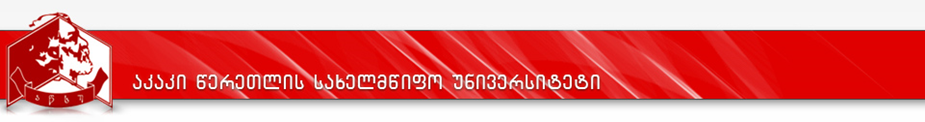 	Attached document 1Study Schedule of   2017-2019 yearsProgram: MathematicsDegree Awarded: Master in MathematicsProgramProgramMA Program “Mathematics”Degree awardedDegree awardedMaster in Mathematics 0501Faculty Faculty Faculty of Exact and Natural SciencesProgram coordinator/coordinatorsProgram coordinator/coordinatorsProfessor Giorgi OnianiLength of the program (semester, ECTS)Length of the program (semester, ECTS)120 ECTS, 4 semestersLanguage of the  Program  Language of the  Program  GeorgianProgram  development and renewal date of issueProgram  development and renewal date of issueAccreditation Decision №69; 6.04.2012Board Protocol No. 7 (25.04.2011) of the meeting of Faculty of Exact and Natural Sciences, Academic Board decision №1 (11/12) 31.08.2011.Faculty Board protocol №8 ,24.05.2012Academic Board protocol №17 ,25.05.2012The Physics Department protocol № 5 22.01.2014, protocol №7 16.05.2014Faculty Board protocol №3,16.05.2014Faculty Board protocol №12,15.06.2016University Academic Board decision №2 (15/16)22.09.2016Faculty Board protocol №1,11.09.2017University Academic Board decision №1 (17/18)15.09.2017Program  prerequisites :Program  prerequisites :Program  prerequisites :Program  prerequisites :Bachelor's academic degree,Passing the Unified Master’s Level Exam,Passing the university internal exam in Mathematics,Successfully completing the competion while enrolling in the program .Bachelor's academic degree,Passing the Unified Master’s Level Exam,Passing the university internal exam in Mathematics,Successfully completing the competion while enrolling in the program .Bachelor's academic degree,Passing the Unified Master’s Level Exam,Passing the university internal exam in Mathematics,Successfully completing the competion while enrolling in the program .Bachelor's academic degree,Passing the Unified Master’s Level Exam,Passing the university internal exam in Mathematics,Successfully completing the competion while enrolling in the program . Aim of the  Program   Aim of the  Program   Aim of the  Program   Aim of the  Program  To  give deep and systematic knowledge of mathematics;To develop essential skills necessary for  managing  independently high-level professional activities and scientific research;To  give deep and systematic knowledge of mathematics;To develop essential skills necessary for  managing  independently high-level professional activities and scientific research;To  give deep and systematic knowledge of mathematics;To develop essential skills necessary for  managing  independently high-level professional activities and scientific research;To  give deep and systematic knowledge of mathematics;To develop essential skills necessary for  managing  independently high-level professional activities and scientific research;Learning outcomes (the map of competences)Learning outcomes (the map of competences)Learning outcomes (the map of competences)Learning outcomes (the map of competences)Knowledge and understanding:Deep and systemic knowledge of Mathematics that create the basis for thesolution of complex tasks and the development of new, original ideas within the chosen specialization;Deep knowledge of the aspects of interrelationships between the development of e-business Mathematics and its fields;Knowledge of  teaching and learning process of mathematics; Knowledge of foreign language in order to provide written and oral communication with specialists.Deep and systemic knowledge of Mathematics that create the basis for thesolution of complex tasks and the development of new, original ideas within the chosen specialization;Deep knowledge of the aspects of interrelationships between the development of e-business Mathematics and its fields;Knowledge of  teaching and learning process of mathematics; Knowledge of foreign language in order to provide written and oral communication with specialists.Deep and systemic knowledge of Mathematics that create the basis for thesolution of complex tasks and the development of new, original ideas within the chosen specialization;Deep knowledge of the aspects of interrelationships between the development of e-business Mathematics and its fields;Knowledge of  teaching and learning process of mathematics; Knowledge of foreign language in order to provide written and oral communication with specialists.Applying knowledge:Ability to use mathematical theories and methods to overcome complicated and complex tasks;Ability to get acquinted with scientific literature  and  the latest researches independently;Ability to use mathematical theories and methods to overcome complicated and complex tasks;Ability to get acquinted with scientific literature  and  the latest researches independently;Ability to use mathematical theories and methods to overcome complicated and complex tasks;Ability to get acquinted with scientific literature  and  the latest researches independently;Making judgement:Ability to understand and abstract the difficult problems;Ability to formulate grounded conclusions based on critical analysis of complex and incomplete information (including recent researches).Ability to understand and abstract the difficult problems;Ability to formulate grounded conclusions based on critical analysis of complex and incomplete information (including recent researches).Ability to understand and abstract the difficult problems;Ability to formulate grounded conclusions based on critical analysis of complex and incomplete information (including recent researches).Communication skills:Ability  to demonstrate clearly the results of conclusions, arguments and researches to specialists in Georgian and foreign languages both in oral and written forms;Ability  to use modern informative and communicative technologies   from different sources for the purpose of finding, processing and presenting the information;Ability  to demonstrate clearly the results of conclusions, arguments and researches to specialists in Georgian and foreign languages both in oral and written forms;Ability  to use modern informative and communicative technologies   from different sources for the purpose of finding, processing and presenting the information;Ability  to demonstrate clearly the results of conclusions, arguments and researches to specialists in Georgian and foreign languages both in oral and written forms;Ability  to use modern informative and communicative technologies   from different sources for the purpose of finding, processing and presenting the information;Learning skills:Ability to study and independently manage classical and recent achievements of research;Ability to study and independently manage classical and recent achievements of research;Ability to study and independently manage classical and recent achievements of research;Values:Accepting the standards of academic honesty;Ability to evaluate his/her professional values and others' attitudes.Accepting the standards of academic honesty;Ability to evaluate his/her professional values and others' attitudes.Accepting the standards of academic honesty;Ability to evaluate his/her professional values and others' attitudes.Teaching methods:Teaching methods:Teaching methods:Teaching methods:Classical methods of teaching are: inductive, deductive, analysis and synthesis, verbal explanatory, writing, heuristic, demonstrative; Case-techniques: Situational analysis, situational tasks and exercises, case-study analysis; Action-oriented teaching and more.Classical methods of teaching are: inductive, deductive, analysis and synthesis, verbal explanatory, writing, heuristic, demonstrative; Case-techniques: Situational analysis, situational tasks and exercises, case-study analysis; Action-oriented teaching and more.Classical methods of teaching are: inductive, deductive, analysis and synthesis, verbal explanatory, writing, heuristic, demonstrative; Case-techniques: Situational analysis, situational tasks and exercises, case-study analysis; Action-oriented teaching and more.Classical methods of teaching are: inductive, deductive, analysis and synthesis, verbal explanatory, writing, heuristic, demonstrative; Case-techniques: Situational analysis, situational tasks and exercises, case-study analysis; Action-oriented teaching and more.  Structure of the  Program:  Structure of the  Program:  Structure of the  Program:  Structure of the  Program:The duration of the program is 120 credits, which are distributed as follows:• Study component (95 credits): Compulsory courses (50 credits), optional module of specialty (35 credits), optional courses (10 credits)• Research component (25 credits): Master's thesisThe program includes two elective modules of specialization: "Theory of functions" and "Differential equations".See the attached document 1The duration of the program is 120 credits, which are distributed as follows:• Study component (95 credits): Compulsory courses (50 credits), optional module of specialty (35 credits), optional courses (10 credits)• Research component (25 credits): Master's thesisThe program includes two elective modules of specialization: "Theory of functions" and "Differential equations".See the attached document 1The duration of the program is 120 credits, which are distributed as follows:• Study component (95 credits): Compulsory courses (50 credits), optional module of specialty (35 credits), optional courses (10 credits)• Research component (25 credits): Master's thesisThe program includes two elective modules of specialization: "Theory of functions" and "Differential equations".See the attached document 1The duration of the program is 120 credits, which are distributed as follows:• Study component (95 credits): Compulsory courses (50 credits), optional module of specialty (35 credits), optional courses (10 credits)• Research component (25 credits): Master's thesisThe program includes two elective modules of specialization: "Theory of functions" and "Differential equations".See the attached document 1Assessment SystemAssessment SystemAssessment SystemAssessment SystemThe final assessments are made on the basis of summarizing the evaluation of intermediate and the final exam.Maximum assessment of the course is equal to 100 points. The student has the right to take the final exam, if his/her minimum competency is 18 points. A student with less than 15 points on the final examination, despite its achievements in other components of the assessment, can be evaluated by FX (failed).Evaluation System includes: A. Five Forms of Positive Assessment:          (A) Excellent – 91-100 points      (B) very good – 81-90 points     (C) good –  71-80 points     (D) satisfactory –  61-70 points     (E) sufficient  –  51-60 pointsB. Two Forms of Negative Assessment: B.(FX) (Administrative Fail in Course for Grade/could not pass)–  A student gets  41-50 points from maximum evaluation which  means that s/he is required to work more  for passing the exam, and that s/he is entitled to  take a makeup exam only once through personal study;(F) (Academic Fail) – A student gets 0-40 points and less from maximum evaluation which means that the work done by him/her is not sufficient and s/he has to retake the course.According to educational component of educational program, in case of adoption of FX, a makeup exam will be appointed no less than 5 calendar days after the conclusion of the final exam results. The number of points received in the makeup final exam, is not added to the final assessment received by the student. According to the assessment 0-50 points received from the makeup final exam, in the final evaluation of the educational component, the student will be evaluated the F-0 score.Concrete criteria of assessments are defined into the corresponding syllabus of an academic course.The final assessments are made on the basis of summarizing the evaluation of intermediate and the final exam.Maximum assessment of the course is equal to 100 points. The student has the right to take the final exam, if his/her minimum competency is 18 points. A student with less than 15 points on the final examination, despite its achievements in other components of the assessment, can be evaluated by FX (failed).Evaluation System includes: A. Five Forms of Positive Assessment:          (A) Excellent – 91-100 points      (B) very good – 81-90 points     (C) good –  71-80 points     (D) satisfactory –  61-70 points     (E) sufficient  –  51-60 pointsB. Two Forms of Negative Assessment: B.(FX) (Administrative Fail in Course for Grade/could not pass)–  A student gets  41-50 points from maximum evaluation which  means that s/he is required to work more  for passing the exam, and that s/he is entitled to  take a makeup exam only once through personal study;(F) (Academic Fail) – A student gets 0-40 points and less from maximum evaluation which means that the work done by him/her is not sufficient and s/he has to retake the course.According to educational component of educational program, in case of adoption of FX, a makeup exam will be appointed no less than 5 calendar days after the conclusion of the final exam results. The number of points received in the makeup final exam, is not added to the final assessment received by the student. According to the assessment 0-50 points received from the makeup final exam, in the final evaluation of the educational component, the student will be evaluated the F-0 score.Concrete criteria of assessments are defined into the corresponding syllabus of an academic course.The final assessments are made on the basis of summarizing the evaluation of intermediate and the final exam.Maximum assessment of the course is equal to 100 points. The student has the right to take the final exam, if his/her minimum competency is 18 points. A student with less than 15 points on the final examination, despite its achievements in other components of the assessment, can be evaluated by FX (failed).Evaluation System includes: A. Five Forms of Positive Assessment:          (A) Excellent – 91-100 points      (B) very good – 81-90 points     (C) good –  71-80 points     (D) satisfactory –  61-70 points     (E) sufficient  –  51-60 pointsB. Two Forms of Negative Assessment: B.(FX) (Administrative Fail in Course for Grade/could not pass)–  A student gets  41-50 points from maximum evaluation which  means that s/he is required to work more  for passing the exam, and that s/he is entitled to  take a makeup exam only once through personal study;(F) (Academic Fail) – A student gets 0-40 points and less from maximum evaluation which means that the work done by him/her is not sufficient and s/he has to retake the course.According to educational component of educational program, in case of adoption of FX, a makeup exam will be appointed no less than 5 calendar days after the conclusion of the final exam results. The number of points received in the makeup final exam, is not added to the final assessment received by the student. According to the assessment 0-50 points received from the makeup final exam, in the final evaluation of the educational component, the student will be evaluated the F-0 score.Concrete criteria of assessments are defined into the corresponding syllabus of an academic course.The final assessments are made on the basis of summarizing the evaluation of intermediate and the final exam.Maximum assessment of the course is equal to 100 points. The student has the right to take the final exam, if his/her minimum competency is 18 points. A student with less than 15 points on the final examination, despite its achievements in other components of the assessment, can be evaluated by FX (failed).Evaluation System includes: A. Five Forms of Positive Assessment:          (A) Excellent – 91-100 points      (B) very good – 81-90 points     (C) good –  71-80 points     (D) satisfactory –  61-70 points     (E) sufficient  –  51-60 pointsB. Two Forms of Negative Assessment: B.(FX) (Administrative Fail in Course for Grade/could not pass)–  A student gets  41-50 points from maximum evaluation which  means that s/he is required to work more  for passing the exam, and that s/he is entitled to  take a makeup exam only once through personal study;(F) (Academic Fail) – A student gets 0-40 points and less from maximum evaluation which means that the work done by him/her is not sufficient and s/he has to retake the course.According to educational component of educational program, in case of adoption of FX, a makeup exam will be appointed no less than 5 calendar days after the conclusion of the final exam results. The number of points received in the makeup final exam, is not added to the final assessment received by the student. According to the assessment 0-50 points received from the makeup final exam, in the final evaluation of the educational component, the student will be evaluated the F-0 score.Concrete criteria of assessments are defined into the corresponding syllabus of an academic course.  Employment opportunities:  Employment opportunities:  Employment opportunities:  Employment opportunities:  The master's degree in mathematics is an essential prerequisite for employment in all areas in which they require deep and systemic knowledge of mathematics, complex mathematical methods and logical thinking. Main potential working areas of graduates are: education, science, business, banking and financial structures, administrative activities.  The master's degree in mathematics is an essential prerequisite for employment in all areas in which they require deep and systemic knowledge of mathematics, complex mathematical methods and logical thinking. Main potential working areas of graduates are: education, science, business, banking and financial structures, administrative activities.  The master's degree in mathematics is an essential prerequisite for employment in all areas in which they require deep and systemic knowledge of mathematics, complex mathematical methods and logical thinking. Main potential working areas of graduates are: education, science, business, banking and financial structures, administrative activities.  The master's degree in mathematics is an essential prerequisite for employment in all areas in which they require deep and systemic knowledge of mathematics, complex mathematical methods and logical thinking. Main potential working areas of graduates are: education, science, business, banking and financial structures, administrative activities.Supportive resources:Supportive resources:Supportive resources:Supportive resources:See the attached documents 3.1-3.16See the attached documents 3.1-3.16See the attached documents 3.1-3.16See the attached documents 3.1-3.16Components and subcomponentsComponents and subcomponentsECTSQuantitySemesterSemesterSemesterSemesterSemesterComponents and subcomponentsComponents and subcomponentsECTSQuantityIIIIIIIIIVTeachingTeaching9530303015101.1Compulsory courses5030151551.2Optional module  of Specialty35101015101.3Optional courses10555Research componentResearch component25252.1Master’s Thesis2525TotalTotal1203030302535№CourseContact hours in weekCreditsThe number of hoursThe number of hoursThe number of hoursThe number of hoursLecture/Practical/Laboratory/SeminarSemesterSemesterSemesterSemesterSemesterPreconditions№CourseContact hours in weekCreditsTotalContact hoursContact hoursIndependentLecture/Practical/Laboratory/SeminarIIIIIIIVIVPreconditions№CourseContact hours in weekCreditsTotalClass hoursMidterm and final examsIndependentLecture/Practical/Laboratory/SeminarIIIIIIIVIVPreconditions1234567891011121313141 Compulsory Courses of Specialty (50ECTS) Compulsory Courses of Specialty (50ECTS) Compulsory Courses of Specialty (50ECTS) Compulsory Courses of Specialty (50ECTS) Compulsory Courses of Specialty (50ECTS) Compulsory Courses of Specialty (50ECTS) Compulsory Courses of Specialty (50ECTS) Compulsory Courses of Specialty (50ECTS) Compulsory Courses of Specialty (50ECTS) Compulsory Courses of Specialty (50ECTS) Compulsory Courses of Specialty (50ECTS) Compulsory Courses of Specialty (50ECTS) Compulsory Courses of Specialty (50ECTS) Compulsory Courses of Specialty (50ECTS)1.1Functional analysis -135125453772/0/0/15-1.2Functional analysis -235125453771/0/0/251.11.3True analysis35125453771/0/0/25-1.4Algebra -135125453771/0/0/25-1.5Geometry35125453771/0/0/25-1.6Normal Differential Equations35125453771/0/0/25-1.7Partial Differential Equations35125453771/0/0/25-1.8Discrete mathematics35125453771/0/0/25-1.9Probability theory35125453772/0/0/15-1.10Numerical analysis -135125453771/0/0/25-Total:Total:2Optional Module of Specialty 1: Theory of Functions(35 ECTS)Optional Module of Specialty 1: Theory of Functions(35 ECTS)Optional Module of Specialty 1: Theory of Functions(35 ECTS)Optional Module of Specialty 1: Theory of Functions(35 ECTS)Optional Module of Specialty 1: Theory of Functions(35 ECTS)Optional Module of Specialty 1: Theory of Functions(35 ECTS)Optional Module of Specialty 1: Theory of Functions(35 ECTS)Optional Module of Specialty 1: Theory of Functions(35 ECTS)Optional Module of Specialty 1: Theory of Functions(35 ECTS)Optional Module of Specialty 1: Theory of Functions(35 ECTS)Optional Module of Specialty 1: Theory of Functions(35 ECTS)Optional Module of Specialty 1: Theory of Functions(35 ECTS)Optional Module of Specialty 1: Theory of Functions(35 ECTS)Optional Module of Specialty 1: Theory of Functions(35 ECTS)2.1Fourier analysis -135125453770/0/0/35--2.2Fourier analysis -235125453770/0/0/352.12.12.3Fourier analysis -335125453770/0/0/352.22.22.4Differentiation of Lebesgue Integrals -135125453770/0/0/35--2.5Differentiation of Lebesgue Integrals -235125453770/0/0/352.42.42.6Differentiation of Lebesgue Integrals -335125453770/0/0/352.52.52.7 Border features of analytic and harmonic functions35125453771/0/0/25--3 Selective Module of Specialty 2: Differential Equations (35ECTS) Selective Module of Specialty 2: Differential Equations (35ECTS) Selective Module of Specialty 2: Differential Equations (35ECTS) Selective Module of Specialty 2: Differential Equations (35ECTS) Selective Module of Specialty 2: Differential Equations (35ECTS) Selective Module of Specialty 2: Differential Equations (35ECTS) Selective Module of Specialty 2: Differential Equations (35ECTS) Selective Module of Specialty 2: Differential Equations (35ECTS) Selective Module of Specialty 2: Differential Equations (35ECTS) Selective Module of Specialty 2: Differential Equations (35ECTS) Selective Module of Specialty 2: Differential Equations (35ECTS) Selective Module of Specialty 2: Differential Equations (35ECTS) Selective Module of Specialty 2: Differential Equations (35ECTS) Selective Module of Specialty 2: Differential Equations (35ECTS)3.1Border tasks of Analytic Function Theory -135125453771/0/0/25--3.2Border tasks of Analytic Function Theory- 235125453771/0/0/253.13.13.3Border tasks of Analytic Function Theory -335125453771/0/0/253.23.23.4Hyperbolic and Parabolic equations35125453771/0/0/25--3.5Pseudo-differential equations35125453771/0/0/25--3.6Optimal Management Theory -135125453772/0/0/15--3.7Optimal Management Theory -235125453772/0/0/153.63.6Optional Courses(10 ECTS)Optional Courses(10 ECTS)Optional Courses(10 ECTS)Optional Courses(10 ECTS)Optional Courses(10 ECTS)Optional Courses(10 ECTS)Optional Courses(10 ECTS)Optional Courses(10 ECTS)Optional Courses(10 ECTS)Optional Courses(10 ECTS)Optional Courses(10 ECTS)Optional Courses(10 ECTS)Optional Courses(10 ECTS)Optional Courses(10 ECTS)Optional Courses(10 ECTS)4Optional Course -154.1Field related English Language-1 35125453770/3/0/0--4.2Algebra-235125453771/0/0/21.41.45Optional Course – 255.1Field related English Language -235125453770/3/0/04.14.15.2Metric properties of the functions of many variables 35125453771/0/0/2--5.3Numeric analysis -235125453770/0/0/31.101.10Total:Total:-Note: The student chooses among 5.1,5.2 and 5.3 in case of  Optional Course-2 .Moreover, while choosing between 5.2 and 5. 3 courses 5.2 complies with the optional module “Theory of Functions”, and 5.3 –“Differential Equations”.Note: The student chooses among 5.1,5.2 and 5.3 in case of  Optional Course-2 .Moreover, while choosing between 5.2 and 5. 3 courses 5.2 complies with the optional module “Theory of Functions”, and 5.3 –“Differential Equations”.Note: The student chooses among 5.1,5.2 and 5.3 in case of  Optional Course-2 .Moreover, while choosing between 5.2 and 5. 3 courses 5.2 complies with the optional module “Theory of Functions”, and 5.3 –“Differential Equations”.Note: The student chooses among 5.1,5.2 and 5.3 in case of  Optional Course-2 .Moreover, while choosing between 5.2 and 5. 3 courses 5.2 complies with the optional module “Theory of Functions”, and 5.3 –“Differential Equations”.Note: The student chooses among 5.1,5.2 and 5.3 in case of  Optional Course-2 .Moreover, while choosing between 5.2 and 5. 3 courses 5.2 complies with the optional module “Theory of Functions”, and 5.3 –“Differential Equations”.Note: The student chooses among 5.1,5.2 and 5.3 in case of  Optional Course-2 .Moreover, while choosing between 5.2 and 5. 3 courses 5.2 complies with the optional module “Theory of Functions”, and 5.3 –“Differential Equations”.Note: The student chooses among 5.1,5.2 and 5.3 in case of  Optional Course-2 .Moreover, while choosing between 5.2 and 5. 3 courses 5.2 complies with the optional module “Theory of Functions”, and 5.3 –“Differential Equations”.Note: The student chooses among 5.1,5.2 and 5.3 in case of  Optional Course-2 .Moreover, while choosing between 5.2 and 5. 3 courses 5.2 complies with the optional module “Theory of Functions”, and 5.3 –“Differential Equations”.Note: The student chooses among 5.1,5.2 and 5.3 in case of  Optional Course-2 .Moreover, while choosing between 5.2 and 5. 3 courses 5.2 complies with the optional module “Theory of Functions”, and 5.3 –“Differential Equations”.Note: The student chooses among 5.1,5.2 and 5.3 in case of  Optional Course-2 .Moreover, while choosing between 5.2 and 5. 3 courses 5.2 complies with the optional module “Theory of Functions”, and 5.3 –“Differential Equations”.Note: The student chooses among 5.1,5.2 and 5.3 in case of  Optional Course-2 .Moreover, while choosing between 5.2 and 5. 3 courses 5.2 complies with the optional module “Theory of Functions”, and 5.3 –“Differential Equations”.Note: The student chooses among 5.1,5.2 and 5.3 in case of  Optional Course-2 .Moreover, while choosing between 5.2 and 5. 3 courses 5.2 complies with the optional module “Theory of Functions”, and 5.3 –“Differential Equations”.Note: The student chooses among 5.1,5.2 and 5.3 in case of  Optional Course-2 .Moreover, while choosing between 5.2 and 5. 3 courses 5.2 complies with the optional module “Theory of Functions”, and 5.3 –“Differential Equations”.Note: The student chooses among 5.1,5.2 and 5.3 in case of  Optional Course-2 .Moreover, while choosing between 5.2 and 5. 3 courses 5.2 complies with the optional module “Theory of Functions”, and 5.3 –“Differential Equations”.6.Master’s Thesis2525---750Total:Total:120300030302535